22.041. Światowy Dzień Ziemi – w formie plakatu przedstaw w jaki sposób dbasz albo powinniśmy dbać o naszą planetę, technika wykonania jest dowolna, plakat można narysować lub wykleić różnymi materiałami. Ważne, aby jego przekaz był jasny i prosty do zrozumienia.Oto przykładowe prace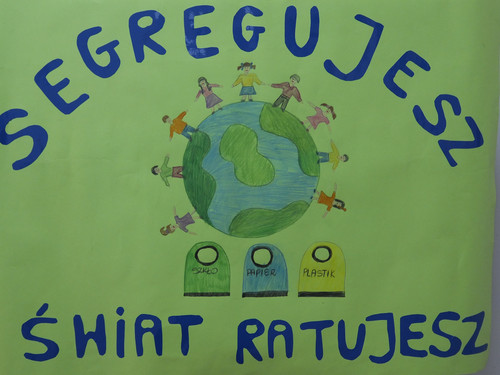 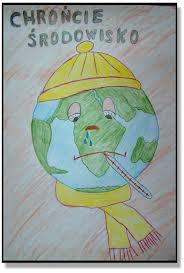 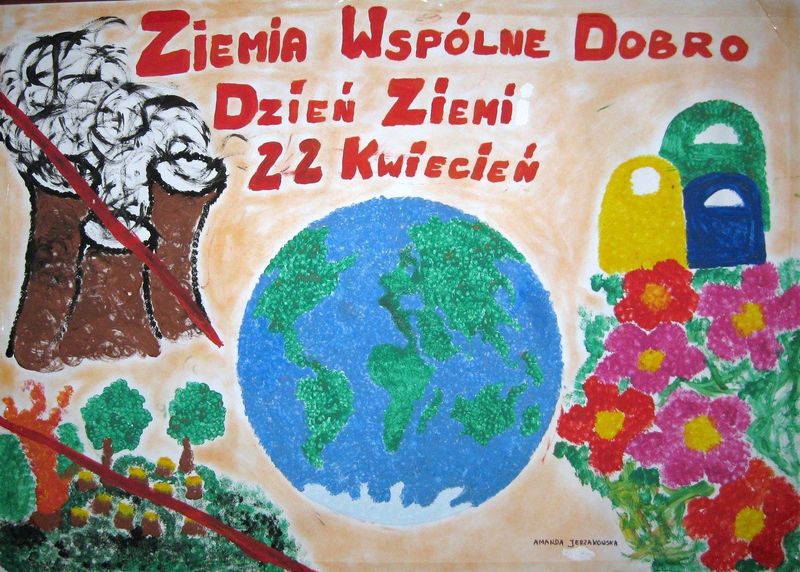 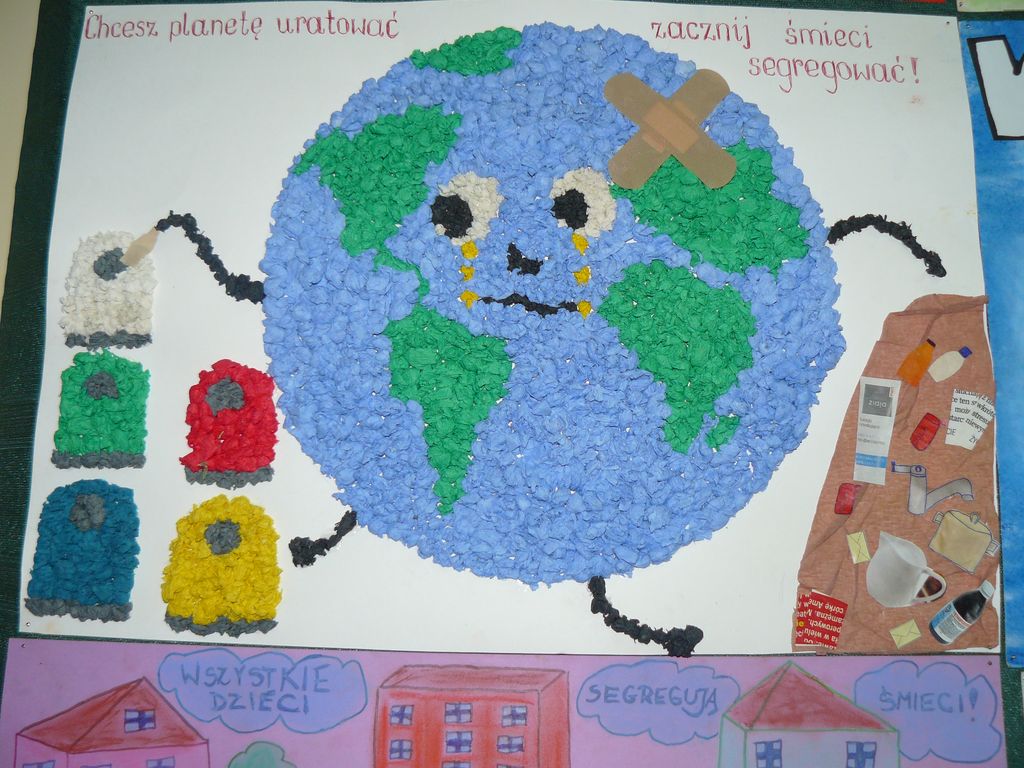 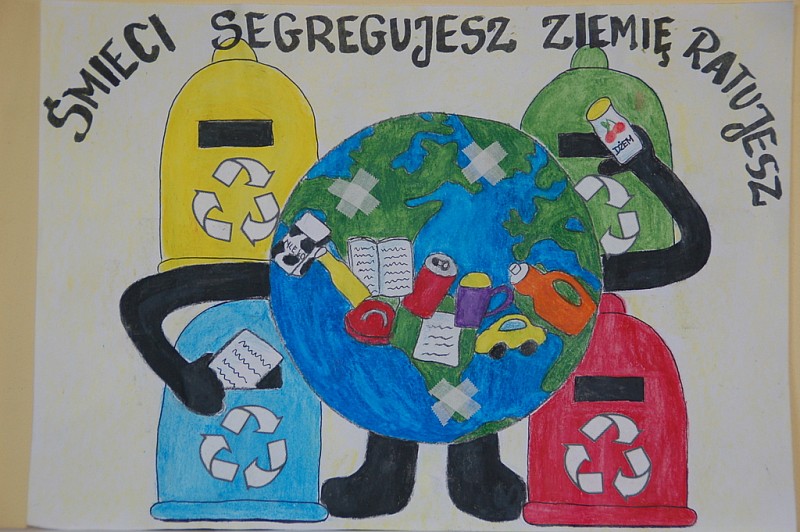 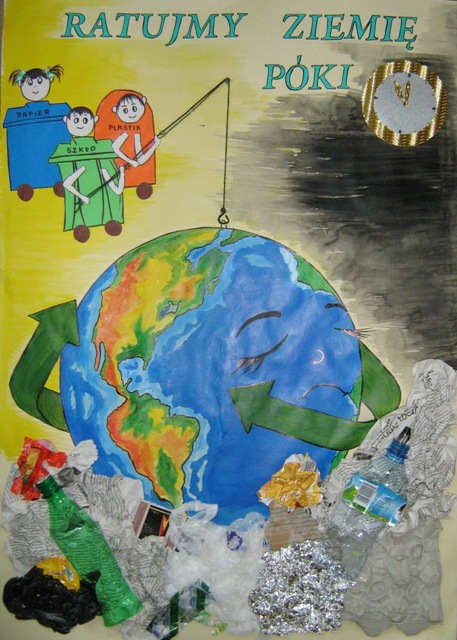 2. Światowy Dzień Ziemi – kolorowanki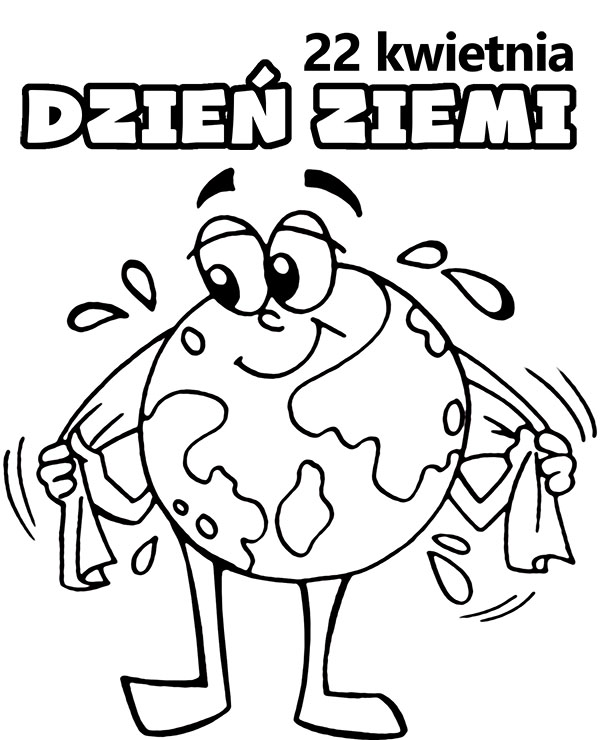 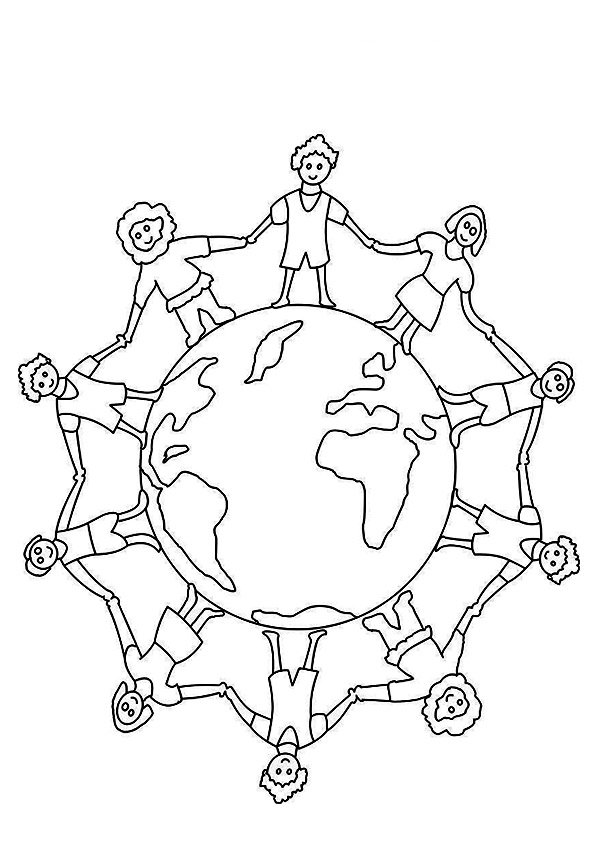 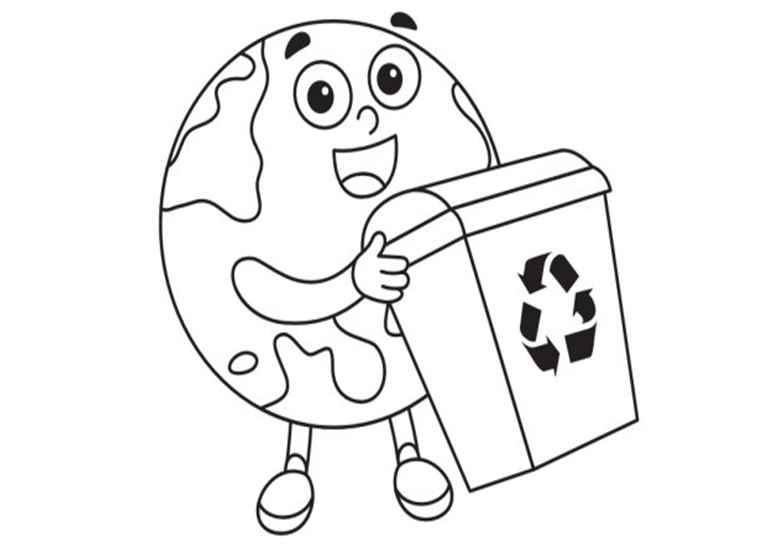 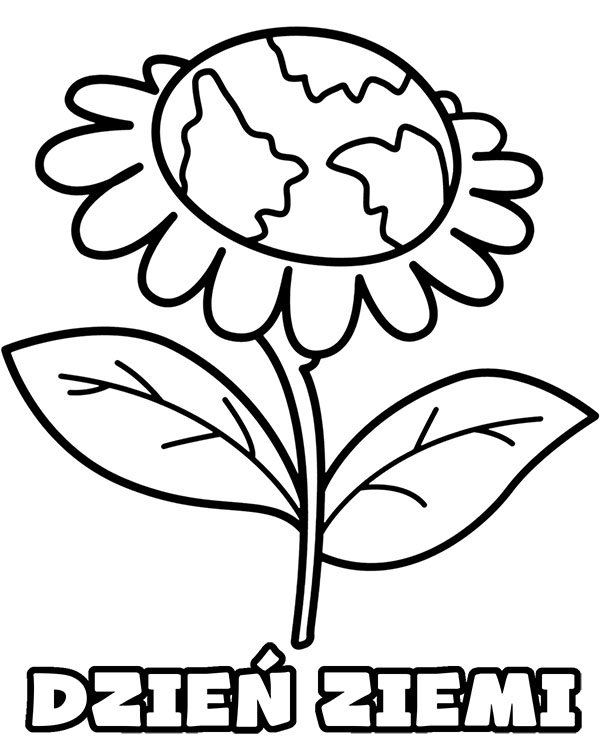 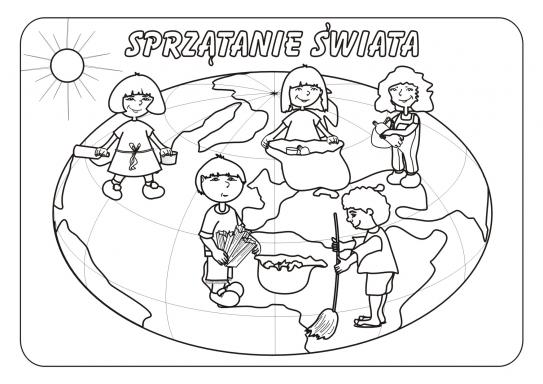 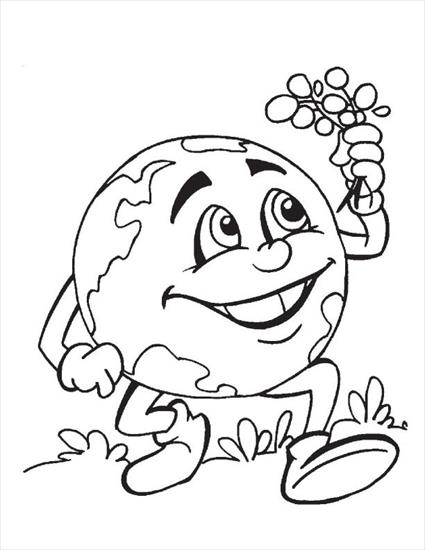 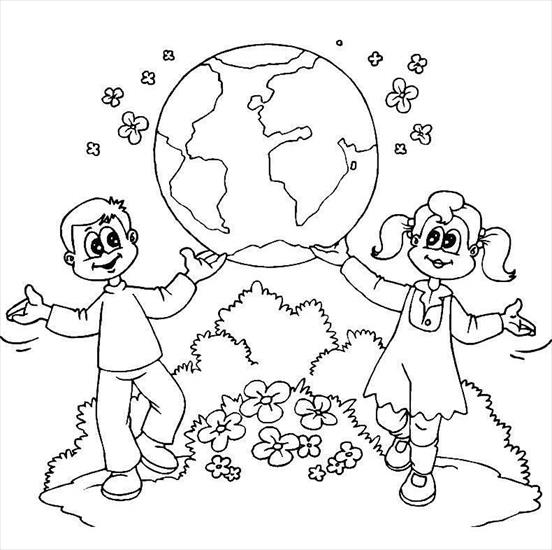 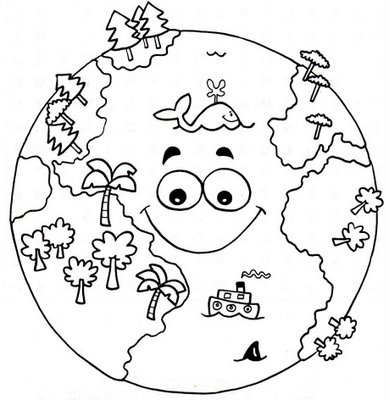 